REQUIRED FOR SEPTEMBER 2023TEACHER OF MATHEMATICS (suitable for Early Career Teachers) Main Pay Scale/Upper Pay ScaleWe seek to appoint an ambitious, inspirational and highly motivated Teacher of Maths, with a real zest for teaching and learning.  You will play a key role delivering challenging and well-organised lessons, teaching with expertise and passion and using an appropriate range of strategies and resources.  You will have the skills and abilities to engage and enthuse different types of learners.  Our students are looking for a teacher with passion for their subject, drive and creativity.  Our Key Stage 3 and 4 classes are taught using the White Rose scheme, in order to develop a deep and broad Mathematical understanding in preparation for GCSE.  Our curriculum is underpinned by research on task design, variation theory, concept development and raising achievement.  This post would be ideal for a suitably qualified and ambitious Early Career Teacher, who will benefit from a full induction programme.In our most recent Ofsted inspection, in October 2021, we maintained our status as a ‘good’ school.  We offer a friendly, supportive working environment, which values talented, committed staff and offers excellent professional development opportunities.  We are highly committed to managing teacher workload and offer a fortnightly home-based PPA session to all teaching staff. All details are available to download from our website www.hilbre.wirral.sch.uk.  An application form and letter of application must be completed for eligibility to the post and should be returned to the Headteacher, Mr Mark Bellamy, either by post or by email to schooloffice@hilbre.wirral.sch.uk.  All electronic applications will be acknowledged (no agencies please).Closing Date:  	Tuesday 18th April 2023, 9am	School Safeguarding Statement:Hilbre High School is committed to safeguarding and promoting the welfare of children and young people and expects all staff and volunteers to share this commitment.  This role is classed as regulated activity.  Applicants will be required to undergo safeguarding checks appropriate to the post, including checks with employers and the Disclosure and Barring Service (DBS).  This post is exempt from the Rehabilitation of Offenders Act 1974 and the amendments to the Exceptions Order 1975, 2013 and 2020.  Candidates who have been successfully shortlisted will be asked to declare all convictions and cautions (including those which are ‘spent’ unless they are ‘protected’ under the DBS filtering rules) in order to assess their suitability to work with children.  Further information about filtering offences can be found in the DBS filtering guide. Any offer of employment will be conditional until satisfactory completion of all mandatory pre-employment checks.  It is an offence to apply for this role if barred from engaging in regulating activity relevant to children.The Safeguarding policy and Safer Recruitment policy, including policy on the employment of ex-offenders, can be accessed via the school website.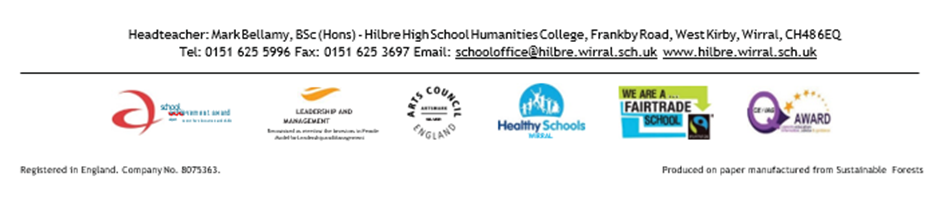 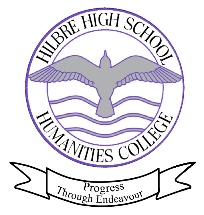 HILBRE HIGH SCHOOL HUMANITIES COLLEGEFRANKBY ROADWEST KIRBYWIRRAL   CH48 6EQHeadteacher:  Mark BellamyTel. 0151 625 5996		Fax. 0151 625 3697e-mail: schooloffice@hilbre.wirral.sch.ukwww.hilbre.wirral.sch.uk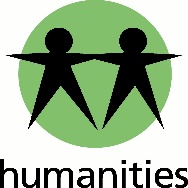 